Расписание служб в период с 25-го сентября по 1-е октябряЧислоСостав БогослуженияВремя26 сентября вторникВсенощное бдение, исповедьВсемирное Воздвижение Честного и Животворящего Креста Господня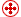 18:0027 сентября средаЛитургия7:0030 сентября субботаП А Н И Х И Д А16:1530 сентября субботаВсенощное бдение, исповедь
Попразднство Воздвижения Креста. Прп. Евмения, еп. Гортинского.17:001 октября воскресеньеМолебен святым по прошению прихожан8:001 октября воскресеньеЛитургия9:00